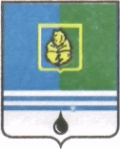 ПОСТАНОВЛЕНИЕАДМИНИСТРАЦИИ  ГОРОДА  КОГАЛЫМАХанты-Мансийского автономного округа - ЮгрыОб утверждении Порядкавзаимодействия структурныхподразделений Администрациигорода Когалыма при реализациипроектов муниципально-частного партнерства В соответствии с Федеральным законом от 13.07.2015 №224-ФЗ                 «О государственно-частном партнерстве, муниципально-частном партнерстве в Российской Федерации и внесении изменений в отдельные законодательные акты Российской Федерации», Уставом города Когалыма, постановлением Администрации города Когалыма от 08.08.2016 №2076 «Об утверждении положения о муниципально-частном партнерстве в городе Когалыме»:1. Утвердить Порядок взаимодействия структурных подразделений Администрации города Когалыма при реализации проектов муниципально-частного партнерства, согласно приложению  к настоящему постановлению.2. Опубликовать настоящее постановление и приложение к нему в газете «Когалымский вестник» и разместить на официальном сайте Администрации города Когалыма в информационно-телекоммуникационной сети «Интернет» (www.admkogalym.ru).3. Контроль за выполнением постановления оставляю за собой.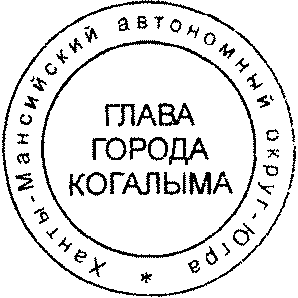 Глава города Когалыма                                                         Н.Н.Пальчиков.Приложение к постановлению Администрации города Когалымаот 21.08.2017 №1791Порядок взаимодействия структурных подразделений Администрации города Когалыма при реализации проектов муниципально-частного партнерства (далее – Порядок)Общие положения1.1. Настоящий Порядок разработан в целях реализации положений Федерального закона от 13.07.2015 № 224-ФЗ «О государственно-частном партнерстве, муниципально-частном партнерстве в Российской Федерации и внесении изменений в отдельные законодательные акты Российской Федерации» (далее – Федеральный закон №224-ФЗ), постановления Администрации города Когалыма от 08.08.2016 №2076 «Об утверждении положения о муниципально-частном партнерстве в городе Когалыме».1.2. Порядок регулирует взаимодействие структурных подразделений Администрации города Когалыма на следующих этапах реализации проектов муниципально-частного партнерства:разработки и рассмотрения предложения о реализации проекта муниципально-частного партнерства;принятия решения о реализации проекта муниципально-частного партнерства и организации конкурса на право заключения соглашения о муниципально-частном партнерстве;заключения соглашения о  муниципально-частном партнерстве;гарантии прав и законных интересов частного партнера при заключении и исполнении соглашений;контроля и мониторинга реализации соглашений о муниципально-частном партнерстве;ведения реестра соглашений о муниципально-частном партнерстве и осуществления межведомственного взаимодействия при их осуществлении1.3. Координацию деятельности структурных подразделений при реализации проекта муниципально-частного партнерства обеспечивает управление экономики Администрации города Когалыма (далее – уполномоченный орган в сфере МЧП) в соответствии с постановлением Администрации города Когалыма от 08.08.2016 №2076 «Об утверждении положения о муниципально-частном партнерстве в городе Когалыме».1.4. Для целей настоящего Порядка используется понятие:1) публичный партнер – муниципальное образование городской округ город Когалым, от имени которого выступает глава города Когалыма.Иные термины и понятия, используемые в настоящем Порядке, применяются в значениях определенных Федеральным законом №224-ФЗ.2.Разработка и  рассмотрение предложения о реализации проекта муниципально-частного партнерства.2.1. Инициаторами заключения соглашения о муниципально-частном партнерстве являются структурные подразделения Администрации города Когалыма, заинтересованные в реализации проекта муниципально-частного партнерства (далее – структурное подразделение-инициатор), а также российское юридическое лицо, которое в соответствии с  Федеральным законом № 224-ФЗ может являться частным партнером (далее – инициатор проекта).2.2. Порядок разработки и рассмотрения предложения о реализации проекта муниципально-частного партнерства поступившего от структурного подразделения-инициатора:2.2.1. В случае если инициатором проекта муниципально-частного партнерства (далее – проект) является структурное подразделение-инициатор, оно обеспечивает:1) проведение предварительных переговоров, связанных с разработкой предложения о реализации проекта, в соответствии с приказом Министерства экономического развития Российской Федерации от 20.11.2015 № 864 «Об утверждении порядка проведения предварительных переговоров, связанных с разработкой предложения о реализации проекта государственно-частного партнерства, проекта муниципально-частного партнерства, между публичным партнером и инициатором проекта» (далее - приказ Минэкономразвития РФ №864);2) разработку предложения о реализации проекта (далее – предложение) - в соответствии с требованиями, установленными статьёй 8 Федерального закона № 224-ФЗ и постановлением Правительства Российской Федерации от 19.12.2015 № 1386 «Об утверждении формы предложения о реализации проекта государственно-частного партнерства или проекта муниципально-частного партнёрства, а также требований к сведениям, содержащимся в предложении о реализации проекта государственно-частного партнёрства или проекта муниципально-частного партнёрства» (далее – Постановление Правительства РФ №1386);3) разработку проекта соглашения о муниципально-частном партнерстве (далее - соглашение) – в соответствии с требованиями Федерального закона № 224-ФЗ.2.2.2. Предложение и проект соглашения подлежат обязательному согласованию со следующими структурными подразделениями Администрации города Когалыма (далее – уполномоченные органы):уполномоченным органом в сфере МЧП;юридическим управлением Администрации города Когалыма;комитетом по управлению муниципальным имуществом Администрации города Когалыма;отделом архитектуры и градостроительства Администрации города Когалыма;комитетом финансов Администрации города Когалыма (далее – Комитет финансов).Согласование предложения и проекта соглашения уполномоченными органами не позднее 10 рабочих дней с даты поступления документов, указанных в настоящем пункте.2.2.3. Структурное подразделение-инициатор после согласования с уполномоченными органами документов, указанных в пункте 2.2.2. настоящего Порядка, обеспечивает их направление с сопроводительным письмом за подписью главы города Когалыма на рассмотрение в Департамент экономического развития Ханты-Мансийского автономного округа - Югры, уполномоченный на осуществление полномочий, установленных частью 2 статьи 17 Федерального закона № 224-ФЗ (далее – уполномоченный орган ХМАО-Югры), для проведения оценки эффективности проекта и определения его сравнительного преимущества в соответствии с положениями Федерального закона № 224-ФЗ.2.3. Порядок рассмотрения предложения поступившего от инициатора проекта:2.3.1.  В случае, если инициатором проекта является юридическое лицо, которое в соответствии с  Федеральным законом № 224-ФЗ может являться частным партнером, разработка предложения и проекта соглашения осуществляется этим инициатором, после чего направляется в адрес главы города Когалыма, одновременно с направлением предложения, разработанного в соответствии с требованиями, предусмотренными Постановлением Правительства РФ №1386, направляет выданную банком или иной кредитной организацией независимую гарантию (банковскую гарантию) в объеме не менее чем 5 процентов объема прогнозируемого финансирования проекта.2.3.2.  До направления предложения между инициатором проекта и публичным партнером допускается проведение предварительных переговоров, связанных с разработкой предложения о реализации проекта, в соответствии с приказом Минэкономразвития РФ №864.В случае принятия решения о проведении переговоров, организацию их проведения, подготовку и направление инициатору проекта отказа в проведении предварительных переговоров, подготовку протокола предварительных переговоров и направление его инициатору проекта, осуществляет уполномоченный орган в сфере МЧП.2.3.3. Уполномоченный орган в сфере МЧП в срок, не превышающий 10 дней со дня поступления предложения, указанного в пункте 2.3.1. настоящего Порядка, проверяет наличие и комплектность документов, установленных Постановлением Правительства РФ № 1386 и направляет их копии для подготовки заключений о возможности и целесообразности участия публичного партнера в реализации проекта, следующим структурным подразделениям Администрации города Когалыма:1) отделу архитектуры и градостроительства Администрации города Когалыма;2) комитету по управлению муниципальным имуществом Администрации города Когалыма;3) юридическому управлению Администрации города Когалыма;4) иным структурным подразделениям Администрации города Когалыма, в компетенцию которых входят вопросы по проекту.В случае, если для реализации проекта потребуется выделение средств из бюджета города Когалыма, уполномоченный орган в сфере МЧП не менее чем за 45 дней до вынесения решения, предусмотренного пунктом 2.3.6. настоящего Порядка, направляет в Комитет финансов запрос о предоставлении заключения о наличии средств на реализацию проекта.Комитет финансов в срок не позднее 25 дней со дня получения запроса, направляет заключение о наличии средств на реализацию проекта.2.3.4. Структурные подразделения Администрации города Когалыма, указанные в пункте 2.3.3. настоящего Порядка, в течение 10 рабочих дней со дня поступления копий документов, готовят и представляют в уполномоченный орган в сфере МЧП заключения о возможности и целесообразности участия публичного партнера в реализации проекта или невозможности участия публичного партнера в реализации проекта с обоснованием причин.Заключения должны содержать оценку предложения на соответствие нормам, установленным пунктом 5 Правил рассмотрения публичным партнером предложения о реализации проекта государственно-частного партнерства или проекта муниципально-частного партнерства, утвержденных постановлением Правительства Российской Федерации от 19.12.2015  № 1388, в рамках компетенции структурного подразделения, указанного в пункте 2.3.3 настоящего Порядка.2.3.5. Уполномоченный орган в сфере МЧП в течение 5 рабочих дней со дня получения заключений от структурных подразделений Администрации города Когалыма разрабатывает сводное заключение о возможности
и целесообразности участия публичного партнера в реализации проекта
и направляет указанное сводное заключение с приложением документов, представленных инициатором проекта, на рассмотрение главе города Когалыма.При рассмотрении публичным партнером предложения о реализации проекта публичный партнер вправе запросить у инициатора проекта дополнительные материалы и документы, проводить переговоры, в том числе в форме совместных совещаний, с инициатором проекта в соответствии с частью 6 статьи 8 Федерального закона № 224-ФЗ.Подготовку запроса у инициатора проекта дополнительных материалов и документов, организацию проведения переговоров, в том числе в форме совместных совещаний, с инициатором проекта осуществляет уполномоченный орган в сфере МЧП.2.3.6. В срок, не превышающий 90 дней со дня поступления предложения, глава города Когалыма рассматривает такое предложение и принимает одно из следующих решений:1) о направлении предложения на рассмотрение в уполномоченный орган Ханты-Мансийского автономного округа – Югры в целях оценки эффективности проекта и определения его сравнительного преимущества;2) о невозможности реализации проекта в случаях, предусмотренных частью 7 статьи 8 Федерального закона № 224-ФЗ.Решение оформляется нормативным правовым актом Администрации города Когалыма, подготовку и согласование которого обеспечивает уполномоченный орган в сфере МЧП.2.3.7. В срок, не превышающий 10 рабочих дней со дня принятия одного из предусмотренных пунктом 2.3.6. настоящего Порядка решений, уполномоченный орган в сфере МЧП направляет данное решение, а также оригиналы протокола предварительных переговоров и (или) переговоров (в случае, если эти переговоры были проведены) инициатору проекта и размещает данное решение,  предложение о реализации проекта и указанные протоколы переговоров на официальном сайте Администрации города Когалыма в информационно-телекоммуникационной сети «Интернет» (далее – официальный сайт Администрации города Когалыма).2.3.8. В случае, если главой города Когалыма принято решение о направлении предложения на рассмотрение в уполномоченный орган ХМАО-Югры в целях оценки эффективности проекта и определения его сравнительного преимущества, уполномоченный орган в сфере МЧП в срок, не превышающий 10 дней со дня принятия такого решения, обеспечивает направление предложения о реализации проекта, а также копии протоколов предварительных переговоров (в случае, если эти переговоры проводились), с сопроводительным письмом за подписью главы города Когалыма на рассмотрение в уполномоченный орган ХМАО-Югры.3.Принятие решения о реализации проекта муниципально-частного партнерства и организация конкурса на право заключения соглашения о муниципально-частном партнерстве3.1. При получении положительного заключения уполномоченного органа ХМАО-Югры, уполномоченный орган в сфере МЧП в течение 10 рабочих дней готовит проект нормативного правового акта Администрации города Когалыма о принятом решении о реализации проекта в соответствии с частью 3  или 3.1 статьи 10 Федерального закона № 224-ФЗ.На основании решения о реализации проекта публичный партнер в срок, не превышающий 180 дней со дня принятия данного решения, обеспечивает организацию и проведение конкурса на право заключения соглашения, за исключением случаев, предусмотренных пунктами 3.2 - 3.4 настоящего Порядка.Порядок проведения конкурса на право заключения соглашения устанавливается соответствующим муниципальным правовым актом Администрации города Когалыма.3.2. В случае, если решение о реализации проекта принято на основании предложения о реализации проекта, подготовленного инициатором проекта, уполномоченный орган в сфере МЧП в срок, не превышающий 10 дней со дня издания соответствующего нормативного правового акта Администрации города Когалыма, размещает на официальном сайте Российской Федерации в информационно-телекоммуникационной сети «Интернет» для размещения информации о проведении торгов (далее – официальный сайт для проведения торгов), определенном Правительством Российской Федерации, и на официальном сайте Администрации города Когалыма указанное решение, в целях принятия заявлений в письменной форме от иных лиц о намерении участвовать в конкурсе на право заключения соглашения на условиях, предусмотренных указанным решением.Заявления о намерении участвовать в конкурсе на право заключения соглашения направляются в адрес главы города Когалыма в порядке, предусмотренном постановлением Правительства Российской Федерации от 19.12.2015 № 1387 «О порядке направления публичному партнеру заявления о намерении участвовать в конкурсе на право заключения соглашения о государственно-частном партнерстве, соглашения о муниципально-частном партнерстве».В случае, если в течение 45 дней с момента размещения решения о реализации проекта на официальном сайте для проведении торгов, от иных лиц не поступили заявления в письменной форме о намерении участвовать в конкурсе на право заключения соглашения с приложением выданной банком или иной кредитной организацией независимой гарантии (банковской гарантии) в объеме не менее чем 5 процентов прогнозируемого финансирования либо если такие заявления в письменной форме об этом намерении поступили от лиц, не соответствующих требованиям, предусмотренным частью 8 статьи 5 Федерального закона № 224-ФЗ, принимается решение  о заключении соглашения с инициатором проекта без проведения конкурса и устанавливается срок подписания соглашения.В случае, если в течение 45 дней с момента размещения решения о реализации проекта на официальном сайте для проведении торгов, от иных лиц поступили заявления в письменной форме о намерении участвовать в конкурсе на право заключения соглашения с приложением выданной банком или иной кредитной организацией независимой гарантии (банковской гарантии) в объеме не менее чем 5 процентов прогнозируемого финансирования и хотя бы одно из указанных лиц соответствует требованиям, предусмотренным частью 8 статьи 5 Федерального закона № 224-ФЗ, структурное подразделение Администрации города Когалыма, осуществляющее полномочия в сфере, в которой планируется реализация проекта, в срок, не превышающий 180 дней со дня окончания сбора заявлений в письменной форме о намерении участвовать в конкурсе на право заключения соглашения, обеспечивает организацию и проведение конкурса на право заключения соглашения.Для проведения конкурса создается конкурсная комиссия. Число членов конкурсной комиссии не может быть менее пяти человек.В состав конкурсной комиссии в обязательном порядке включается начальник управления экономики Администрации города Когалыма, начальник юридического управления Администрации города Когалыма, председатель комитета финансов Администрации города Когалыма, председатель комитета по управлению муниципальным имуществом Администрации города Когалыма и начальник отдела архитектуры и градостроительства Администрации города Когалыма. Секретарем конкурсной комиссии является руководитель структурного подразделения Администрации города Когалыма, осуществляющего полномочия в сфере, в которой планируется реализация проекта3.7. При получении отрицательного заключения уполномоченного органа Ханты-Мансийского автономного округа – Югры, уполномоченный орган в сфере МЧП в течение 10 рабочих дней сообщает в письменной форме инициатору проекта об отказе от реализации проекта с приложением копии заключения уполномоченного органа Ханты-Мансийского автономного округа – Югры.Заключение соглашения о муниципально-частном партнерстве.4.1. Соглашение о муниципально-частном партнерстве заключается с победителем конкурса или с иным лицом, имеющим право на заключение соглашения в соответствии с Федеральным законом № 224-ФЗ.4.2. Организацию заключения соглашения, его изменение и прекращение обеспечивает структурное подразделение Администрации города Когалыма, осуществляющее полномочия в сфере, в которой планируется реализация проекта.4.3. Соглашение должно включать в себя существенные и иные условия, установленные статьёй 12 Федерального закона № 224-ФЗ.4.4. Соглашения могут заключаться на срок, превышающий срок действия утверждённых лимитов бюджетных обязательств, в соответствии с постановлением Администрации города Когалыма от 27.04.2017 №892 «Об утверждении Порядка принятия решений о заключении от имени муниципального образования Ханты-Мансийского автономного округа – Югры городской округ город Когалым соглашений о муниципально-частном партнерстве и концессионных соглашений на срок, превышающий срок действия утвержденных лимитов бюджетных обязательств».4.5. От имени публичного партнера соглашение подписывает глава города Когалыма.4.6. После подписания соглашения оригиналы документа в срок, не превышающий 5 дней со дня подписания соглашения, направляются:1) частному партнеру;2) в юридическое управление Администрации города Когалыма.Копия документа направляется в уполномоченный орган в сфере МЧП.4.7. В соглашение могут быть внесены изменения при наличии согласия публичного партнера и частного партнера. Условия соглашения, определенные на основании решения о реализации проекта и конкурсного предложения частного партнера относительно критериев конкурса, могут быть изменены главой города Когалыма4.8. Соглашение может быть изменено на основании решения суда по требованию одной из сторон соглашения по основаниям, предусмотренным законодательством Российской Федерации, соглашением.4.9. Соглашение прекращается:1) по истечении срока его действия;2) по соглашению сторон МЧП;3) в случае досрочного расторжения соглашения на основании решения суда;4) по иным основаниям, предусмотренным соглашением.5. Гарантии прав и законных интересов частного партнера при заключении и исполнении соглашений.5.1. Обеспечение гарантии прав и законных интересов частного партнера при заключении и исполнении соглашений определено в соответствии со статьёй 15 Федерального закона №224-ФЗ.5.2. В ходе заключения, исполнения соглашения публичный партнер обязан оказывать частному партнеру содействие в получении необходимых для достижения целей соглашения обязательных разрешений федеральных органов исполнительной власти, исполнительных органов государственной власти Ханты-Мансийского автономного округа – Югры и (или) органов местного самоуправления муниципального образования городской округ город Когалым и осуществлении согласований с данными органами.5.3. Срок действия соглашения устанавливается с учетом срока создания и (или) реконструкции объекта соглашения, объема инвестиций в создание и (или) реконструкцию указанного объекта и срока окупаемости таких инвестиций, срока получения частным партнером средств (выручки) в объеме, определенном соглашением.5.4. Соглашением могут быть установлены иные гарантии прав частного партнера, не противоречащие законодательству Российской Федерации, законодательству Ханты-Мансийского автономного округа – Югры и муниципальным правовым актам.6. Осуществление контроля и мониторинга реализации соглашений о муниципально-частном партнерстве.6.1. Контроль исполнения соглашения осуществляется структурным подразделением Администрации города Когалыма, осуществляющим полномочие в сфере, в которой реализуется проект, а также юридическими лицами, выступающими на стороне публичного партнера, в лице их представителей, которые на основании соглашения имеют право беспрепятственного доступа на объект соглашения и к документации, относящейся к осуществлению деятельности, предусмотренной соглашением, в целях выявления нарушений частным партнером условий соглашения, а также предотвращения таких нарушений.Контроль исполнения соглашения, в том числе соблюдения частным партнером условий соглашения, осуществляется в соответствии постановлением Правительства Российской Федерации от 30.12.2015 № 1490 «Об осуществлении публичным партнером контроля за исполнением соглашения о государственно-частном партнерстве и соглашения о муниципально-частном партнерстве».6.2. Структурное подразделением Администрации города Когалыма, осуществляющее полномочие в сфере, в которой реализуется проект, с привлечением профильных структурных подразделений Администрации города Когалыма осуществляет контроль соблюдения частным партнером условий соглашения, в том числе за:1) исполнением обязательств по соблюдению сроков проектирования, создания и (или) реконструкции объекта соглашения;2) финансированием создания и (или) реконструкции объекта соглашения;3) обеспечением соответствия технико-экономических показателей объекта соглашения установленным соглашением технико-экономическим показателям;4) осуществлением деятельности, предусмотренной соглашением;5) эксплуатацией и (или) техническим обслуживанием объекта соглашения, в соответствии с целями, установленными соглашением;6) достижением значений критериев эффективности проекта и значений показателей его сравнительного преимущества, на основании которых получено положительное заключение уполномоченного органа ХМАО – Югры.6.3. Представители, указанных в пункте 6.1 настоящего Порядка, структурных подразделений не вправе:1) вмешиваться в осуществление хозяйственной деятельности частного партнера;2) разглашать сведения, отнесенные соглашением к сведениям конфиденциального характера или являющиеся коммерческой тайной.6.4. Результаты осуществления контроля соблюдения частным партнером условий соглашения оформляются актом о результатах контроля.6.5. Акт о результатах контроля подлежит размещению структурным подразделением Администрации города Когалыма, осуществляющим полномочие в сфере, в которой реализуется проект, в течение 5 дней с даты составления данного акта на официальном сайте Администрации города Когалыма.6.6. Акт о результатах контроля не размещается на официальном сайте Администрации города Когалыма в случае, если сведения об объекте соглашения составляют государственную тайну.6.7. Мониторинг осуществляется уполномоченным органом в сфере МЧП в соответствии с приказом Министерства экономического развития Российской Федерации от 27.11.2015 № 888 «Об утверждении порядка мониторинга реализации соглашений о государственно-частном партнерстве, соглашении о муниципально-частном партнерстве».6.8. Результаты мониторинга реализации соглашений уполномоченный орган в сфере МЧП размещает в государственной автоматизированной информационной системе  «Управление».6.9. Уполномоченный орган в сфере МЧП ежегодно, до 01 февраля года, следующего за отчетным годом, представляет в уполномоченный орган ХМАО-Югры сводные результаты мониторинга реализации соглашений, а также размещает результаты мониторинга на официальном сайте Администрации города Когалыма.7. Порядок ведения реестра соглашений о муниципально-частном партнерстве.7.1. Реестр соглашений о муниципально-частном партнерстве (далее – Реестр) включает информацию о заключенных соглашениях.7.2. Ответственным за формирование и ведение Реестра и его актуализацию, является уполномоченный орган в сфере МЧП.7.3. Реестр формируется уполномоченным органом в сфере МЧП по форме согласно приложению к настоящему Порядку.7.4. Реестр размещается уполномоченным органом в сфере МЧП на официальном сайте.7.5. Информация о соглашении исключается из Реестра в случае прекращения соглашения по основаниям, предусмотренным частью 8 статьи 13 Федерального закона № 224-ФЗ, в течение 15 дней со дня наступления указанных обстоятельств, в том числе на основании решения суда о досрочном расторжении соглашения, вступившего в законную в силу. Приложениек Порядку взаимодействия структурныхподразделений Администрации города Когалымапри реализации проектов муниципально-частного партнерстваРеестр соглашений о муниципально-частном партнерстве_________________________От  «21»августа2017г. № 1791№ п/пНаименование соглашенияМесто и сфера реализации соглашенияКраткое описание соглашенияЦели и задачи соглашенияСроки и этапы реализации соглашенияОбъекты инвестированияОбъем инвестиций (с разделением по источникам финансирования)Дата заключения соглашенияДата прекращения соглашения12345678910